Publicado en Bilbao el 09/10/2019 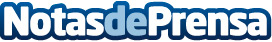 Turistopía 2019, el viaje del cambio: historias extraordinarias al hilo del turismoEl acto organizado por Turiskopio acercará la experiencia de profesionales que han innovado para ofrecer nuevos servicios y experiencias, haciendo de su negocio algo únicoDatos de contacto:Gustavo674959421Nota de prensa publicada en: https://www.notasdeprensa.es/turistopia-2019-el-viaje-del-cambio-historias Categorias: Nacional Viaje País Vasco Turismo Emprendedores http://www.notasdeprensa.es